1. Popis materiáluSmyslem materiálu je rozvíjet receptivní řečovou dovednost čtení s porozuměním, a to prostřednictvím textu, který seznamuje žáky s dominantami Moskvy, postavenými v padesátých letech minulého století – sedmi výškovými budovami, zbudovanými ve stylu stalinského baroka. Materiál je pojat jako rozšiřující a doplňující, obsahuje poměrně velké množství textu, doporučujeme jej proto spíše využívat v rámci přípravy žáků k maturitní zkoušce z ruského jazyka. Materiál je zaměřen na rozvoj všech tří kompetencí – jazykové, řečové i komunikativní, obsahuje také zadání na utváření fonetické gramotnosti, a to na úrovni suprasegmentálních prvků zvukové stránky ruského jazyka.2. Popis cvičeníCvičení 1:Zadání má motivační charakter. Úkolem žáků je odpovědět na otázku, zda již někdy slyšeli o stalinských výškových budovách. Učitel tak získá možnost seznámit se s žákovskými prekoncepty. Cvičení je zaměřeno na formování komunikativní kompetence.Cvičení 2: Úkolem žáků je přečíst text, neznámá slova přeložit do češtiny. Při čtení je třeba věnovat pozornost také zvukové stránce jazyka, cvičení je tak zaměřeno (mimo jiné) na utváření fonetické gramotnosti. Rozvíjena je jazyková a řečová kompetence, žáci se seznámí s reáliemi Moskvy, sedmi výškovými budovami, které jsou do dnešní doby dominantními stavbami této metropole. Součástí textu je také schéma rozložení budov a legenda – kromě realizovaných staveb jsou uvedeny také dvě stavby, které nebyly nikdy postaveny.Cvičení 3:Úkolem žáků je určit správnost (pravdivost) výroku – odpovídají ano/ne. Cvičení prověřuje úroveň porozumění čtenému textu.Cvičení 4:Žáci  mají za úkol podle uvedené legendy poznat, o kterou ze sedmi výškových budov se jedná. Cvičení je zaměřeno na prověřování porozumění textu, procvičována je také paměť. Důležitá je zde také fixace nového materiálu a schopnost vystižení hlavních informací z textu (v poslední části zadání, kdy mají žáci za úkol sami vymyslet legendu budovy).Cvičení 5:Cvičení je zaměřeno na utváření fonetické gramotnosti žáků. Čtení nabízí prostor pro procvičování suprasegmentální roviny zvukové stránky ruského jazyka. Úkolem žáků je vybrat si krátký úryvek textu (například část informací o jedné z budov – rozsah záleží na učiteli) a rozdělit jej na takty (syntagmy), které, podle jejich významové uzavřenosti či neuzavřenosti přečtou s odpovídající intonací (uzavřené takty s IK-1 nebo IK-2, neuzavřené s IK-3 nebo IK-4), které patří k základním intonačním konstrukcím ruského jazyka a jsou probírány v 1. dílu učebního souboru Raduga po-novomu. Vyučující může poskytnout žákům vzor, případně společně mohou provést na vybraném úryvku jeho intonační analýzu – tj. rozdělení textu na takty a následně označení přízvučné slabiky slova, na nějž padá logický (frázový) přízvuk, číslem IK. Cvičení je zaměřeno na rozvíjení řečové kompetence.Cvičení 6: Cvičení je zaměřeno na rozvoj komunikativní kompetence žáků v ústním (případně písemném) projevu. Jejich úkolem je vypracovat a přednést referát o významné stavbě z města, kde žák bydlí (studuje), aj. Parametry zadání je možné modifikovat.Ста́линские высо́тки в Москве́1. Вы уже́ когда́-нибу́дь слы́шали поня́тие «Ста́линские высо́тки»?2. Прочита́йте те́кст. Незнако́мые слова́ переведи́те на че́шский язы́к. Чита́я те́кст, обраща́йте внима́ние на произноше́ние.«Ста́линские высо́тки» - семь высо́тных зда́ний («семь сестёр»), постро́енных в Москве́ в сороковы́х – пятидеся́тых года́х двадца́того столе́тия. Все́ они́ постро́ены в сти́ле ста́линского ампи́ра. Э́то худо́жественный сти́ль середи́ны сороковы́х – пятидеся́тых годо́в про́шлого столе́тия. В э́том сти́ле соединены́ элеме́нты баро́кко, ампи́ра эпо́хи Наполео́на, по́зднего классици́зма и ар-деко́, сочета́ются в нём помпе́зность, ро́скошь, вели́чественность и монумента́льность. В сти́ле ста́линского ампи́ра постро́ены не то́лько высо́тки, но и почти́ все послевое́нные ста́нции моско́вского метро́ и це́лый ря́д зда́ний в Москве́, Ми́нске и други́х города́х.По предложе́нию Ио́сифа Виссарио́новича Ста́лина 13 января́ 1947 (ты́сяча девятьсо́т со́рок седьмо́го) го́да Сове́т Мини́стров СССР при́нял Постановле́ние «О строи́тельстве в го́роде Москве́ многоэта́жных зда́ний». В да́нном Постановле́нии бы́ли опи́саны пла́ны по строи́тельству восьми́ высо́тных зда́ний. Предполага́ется, что коли́чество зда́ний должно́ бы́ло символизи́ровать восьмисо́тле́тие Москвы́, кото́рое отмеча́лось в 1947 году́, одна́ко строи́тельство одного́ из зда́ний бы́ло, по́сле сме́рти Ста́лина, прекращено́ и́з-за фина́нсовых тру́дностей. Э́то должна́ была́ быть так называ́емая Восьма́я сестра́. На её фунда́менте была́ по́зже постро́ена уже́ несуществу́ющая гости́ница «Росси́я».Все 8 моско́вских высо́ток бы́ли зало́жены в де́нь восьмисо́тле́тия Москвы́. Начала́сь акти́вная рабо́та по строи́тельству, кото́рой сопу́тствовала не́которая секре́тность. И́менно поэ́тому грандио́зное строи́тельство не вы́звало большо́й резона́нс в о́бществе и протека́ло относи́тельно споко́йно.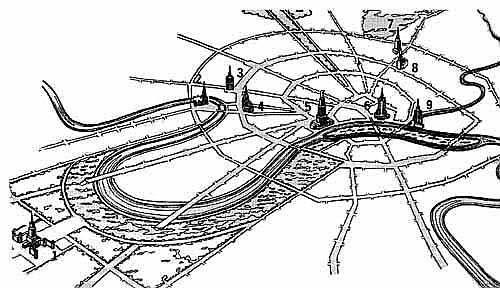 1. Здание МГУ2. Гостиница «Украина»3. Жилое здание на Кудринской площади4. Здание МИД5. Дворец Советов (не построен)6. Административное здание в Зарядье (не построено)7. Гостиница «Ленинградская»8. Административно-жилое здание на площади Красных Ворот9. Жилое здание на Котельнической набережнойГла́вное зда́ние МГУ на Воробьёвых гора́хДо строи́тельства «Три́умф-Па́ласа», «Ба́шни на На́бережной» и «Го́рода Столи́ц» (Москва́-Си́ти) бы́ло са́мым высо́ким зда́нием в Москве́: высота́ 240 (две́сти со́рок) ме́тров, эта́жность центра́льного объёма - 36. Вы́строено в 1949 – 1953 (ты́сяча девятьсо́т со́рок девя́том – пятьдеся́т тре́тьем) года́х.Явля́ется це́нтром огро́много ко́мплекса Моско́вского университе́та и́мени Ломоно́сова. В Гла́вном зда́нии размещены́ факульте́ты, администра́ция, музе́й, а́ктовый зал на 1500 (ты́сячу пятьсо́т) челове́к. В боковы́х фли́гелях – жила́я зо́на (общежи́тие для студе́нтов, кварти́ры преподава́телей). Как и други́е «высо́тки» администрати́вно-жило́го хара́ктера, оно́ бы́ло заду́мано как дом с за́мкнутой коммуна́льно-бытово́й инфраструкту́рой (кинотеа́тр, по́чта, предприя́тия бытово́го обслу́живания и так да́лее).Первонача́льный прое́кт зда́ния не име́л шпи́ля, на кры́шу вме́сто него́ должны́ бы́ли поста́вить па́мятник Ломоно́сову. Одна́ко Ио́сиф Виссарио́нович распоряди́лся сооруди́ть вме́сто ста́туи шпи́ль, что́бы ве́рхняя ча́сть зда́ния МГУ была́ похо́жа на остальны́е ше́сть высо́ток, стро́ящихся в столи́це.Жило́й дом на Коте́льнической на́бережнойОдно́ из «высо́тных зда́ний» постро́ено в у́стье реки́ Я́узы в 1948-1952 (ты́сяча девятьсо́т со́рок восьмо́м – пятьдеся́т второ́м) года́х. Центра́льный объём насчи́тывает 26 этаже́й (32 вме́сте с техни́ческими этажа́ми) и име́ет высоту́ 176 ме́тров. В высо́тке располо́жены 540 кварти́р. Кро́ме них в зда́нии нахо́дятся магази́ны, почто́вое отделе́ние, кинотеа́тр «Иллюзион», музе́й-кварти́ра Гали́ны Серге́евны Ула́новой.Гости́ница «Рэ́диссон Ро́йал, Москва́» (бы́вшая гости́ница «Украи́на»)Гости́ница «Рэ́диссон Ро́йал, Москва́» -э́то пятизвёздочная гости́ница (кла́сса «люкс»), располо́женная в це́нтре Москвы́ в одно́й из «Ста́линских высо́ток». Центра́льный объём зда́ния включа́ет 34 этажа́, высота́ 206 ме́тров. Гости́ница нахо́дится на пересече́нии Куту́зовского проспе́кта и Но́вого Арба́та. Зда́ние гости́ницы располо́жено напро́тив До́ма прави́тельства Росси́йской Федера́ции (та́кже изве́стного как «Бе́лый Дом»).Втора́я по высоте́ «высо́тка» постро́ена в 1953-1957 (ты́сяча девятьсо́т пятьдеся́т тре́тьем – пятьдеся́т седьмо́м) года́х. 25 ма́я 1957 (ты́сяча девятьсо́т пятьдеся́т седьмо́го) го́да состоя́лось торже́ственное откры́тие гости́ницы, при́знанной крупне́йшей в Евро́пе. В 2005 (две́ ты́сячи пя́том) году́ по́лностью отреставри́рован фаса́д зда́ния. В ма́рте 2007 (две ты́сячи седьмо́го) го́да начался́ кру́пный ремо́нт. 28 апре́ля 2010 (две ты́сячи деся́того) го́да гости́ница «Украи́на» по́сле заверше́ния реставра́ции начала́ рабо́тать под но́вым назва́нием «Рэ́диссон Ро́йал, Москва́». К услу́гам госте́й 497 фешене́бельных номеро́в разли́чных катего́рий и 38 номеро́в апа́рт-оте́ля, кото́рые дополни́тельно оснащены́ кухо́нным обору́дованием и наилу́чшим о́бразом подхо́дят для дли́тельного пребыва́ния.Зда́ние Министе́рства Иностра́нных Дел Росси́йской Федера́цииВысо́тка стро́илась с 1948 (ты́сяча девятьсо́т со́рок восьмо́го) по 1953 (ты́сяча девятьсо́т пятьдеся́т тре́тий) го́ды. Зда́ние МИД - одно́ из лу́чших моско́вских высо́тных зда́ний -отлича́ется сде́ржанностью деко́ра и це́лостностью компози́ции. Исключи́тельно уда́чна постано́вка 27-эта́жного зда́ния - фаса́дом оно́ замыка́ет вид вдоль Бороди́нского моста́ и Смоле́нской у́лицы, явля́ющихся одни́м из наибо́лее пара́дных въе́здов в моско́вский це́нтр.Со стороны́ гла́вного фаса́да, на высоте́ 114 ме́тров, из железобето́на смонти́рован герб СССР. Он занима́ет пло́щадь в 144 квадра́тных ме́тра.В зда́нии о́коло 2000 рабо́чих и обслу́живающих помеще́ний. Всего́ в зда́нии на моме́нт оконча́ния строи́тельства бы́ло устано́влено 28 ли́фтов, в том числе́ 18 скоростны́хЖило́й дом на Ку́дринской пло́щадиДо́м на Ку́дринской пло́щади стро́ился с 1948 (ты́сяча девятьсо́т со́рок восьмо́го) по 1954 (ты́сяча девятьсо́т пятьдеся́т четвёртый) год. Зда́ние состои́т из центра́льного (24 этажа́, высота́ с ба́шней и шпи́лем - 156 ме́тров) и боковы́х корпусо́в (по 18 жилы́х этаже́й), составля́ющих структу́рно еди́ный масси́в, опира́ющийся на о́бщий цо́кольный эта́ж. Всего́ в зда́нии свы́ше 450 кварти́р. Основна́я ча́сть зда́ния включа́ет в себя́ три больши́х подъе́зда (по одному́ на ка́ждый из корпусо́в) и большо́е коли́чество ма́лых, кото́рые оснащены́ одни́м ли́фтом и облада́ют небольши́м коли́чеством этаже́й (не бо́лее двена́дцати). Коли́чество кварти́р на ка́ждом этаже́ – от одно́й до четырёх.На пе́рвом и цо́кольном этажа́х зда́ния изнача́льно находи́лись магази́ны и кинотеа́тр «Пла́мя», в подва́льном помеще́нии - подзе́мные гаражи́. Подва́лы зда́ния стыку́ются с систе́мой подзе́мных сооруже́ний, в ча́стности, с бомбоубе́жищем, выходя́щим далеко́ за преде́лы надзе́мной ча́сти зда́ния.Высо́тное зда́ние на пло́щади Кра́сных Воро́тАдминистрати́вно-жило́е зда́ние на пло́щади Кра́сных Воро́т стро́илось с 1947 (ты́сяча девятьсо́т со́рок седьмо́го) по 1952 (ты́сяча девятьсо́т пятьдеся́т второ́й) го́ды. Высота́ зда́ния 138 ме́тров. Оно́ бы́ло постро́ено в са́мой высо́кой то́чке Садо́вого кольца́. Высота́ центра́льного ко́рпуса 24 этажа́. Высота́ боковы́х корпусо́в от оди́ннадцати до пятна́дцати этаже́й. Под ко́рпусом, выходя́щим на Каланчёвскую у́лицу, располо́жен оди́н из вы́ходов ста́нции метро́ «Кра́сные Воро́та».В 2000 (двухты́сячном) году́ у зда́ния был очи́щен фаса́д, что вновь прида́ло высо́тке примеча́тельный вид. На э́том ме́сте находи́лся большо́й кварта́л жилы́х домо́в, в том числе́ и до́м генера́л-майо́ра То́ля, где в 1814 (ты́сяча восемьсо́т четы́рнадцатом) году́ роди́лся Михаи́л Ю́рьевич Ле́рмонтов.Гости́ница «Hilton Moscow Leningradskaya»Бы́вшая гости́ница «Ленингра́дская» явля́ется одно́й из наибо́лее изве́стных гости́ниц в го́роде Москве́. Она́ располо́жена ря́дом с  Комсомо́льской пло́щадью в семна́дцатиэта́жном зда́нии, кото́рое стро́илось с 1949 (ты́сяча девятьсо́т со́рок девя́того) по 1952 (ты́сяча девятьсо́т пятьдеся́т второ́й) год. Зда́ние гости́ницы образу́ет органи́ческое це́лое с анса́мблем Комсомо́льской пло́щади. Среди́ други́х «высо́ток» выделя́ется скро́мной высото́й – всего́ 136 ме́тров. Оформле́ние вну́треннего убра́нства прони́кнуто ду́хом древнеру́сской, в том числе́ хра́мовой архитекту́ры. В вестибю́ле нахо́дится са́мая дли́нная лю́стра, кото́рая освеща́ет 7 этаже́й. В гости́нице до реконстру́кции бы́ло 330 номеро́в, по́сле реконстру́кции, завершённой в 2009 (две ты́сячи девя́том) году́, гости́ница откры́лась под бре́ндом Hilton (нахо́дится под управле́нием компа́нии Hilton Worldwide).(По материалам Интернета – сокращено, адаптировано)3. Отме́тьте пра́вильность выска́зываний (ДА – НЕТ).Первонача́льно плани́ровалось постро́ить де́вять высо́тных зда́ний: Дворе́ц Сове́тов и «во́семь сестёр». – ДаСтрои́тельство высо́тных зда́ний публи́чно обсужда́лось, что замедля́ло темп рабо́ты. – НетГла́вное зда́ние МГУ бы́ло в своё вре́мя высоча́йшей постро́йкой го́рода Москвы́. – ДаАрхите́кторы хоте́ли установи́ть на Гла́вном зда́нии МГУ па́мятник Ста́лину, но наконе́ц установи́ли па́мятник Ломоно́сову. – НетБы́вшая гости́ница «Украи́на» принадлежи́т к гости́ницам катего́рии «люкс» и предлага́ет гостя́м услу́ги вы́сшего ка́чества. – ДаГости́ница «Рэ́дисон Ро́йал, Москва́» предлага́ет гостя́м номера́, приспосо́бленные к долговре́менному прожива́нию. – ДаЗда́ние МИД РФ – э́то са́мая краси́вая и показа́тельная высо́тка. – НетВысота́ ге́рба СССР, кото́рый нахо́дится на фаса́де зда́ния МИД РФ, 114 ме́тров. - НетПод высо́ткой на пло́щади Кра́сных Воро́т нахо́дится сеть подзе́мных сооруже́ний. – ДаБы́вшая гости́ница «Ленингра́дская»  нахо́дится в са́мой ни́зкой из «семи́ сестёр». – Да4. На осно́ве описа́ния определи́те, о како́й из «семи́ сестёр» идёт речь.5. Вы́берите ча́сть те́кста и раздели́те его́ на синта́гмы. Обозна́чьте па́узы и интона́цию отде́льных синта́гм. Подгото́вьте вырази́тельное чте́ние отры́вка.6. Существу́ют в ва́шем го́роде (ва́шей дере́вне) интере́сные постро́йки, свя́занные с исто́рией? Подгото́вьте кра́ткий докла́д (наприме́р, в ви́де презента́ции).Název materiáluStalinské výškové budovyAnotace materiáluMateriál je zaměřen na rozvoj receptivní řečové dovednosti čtení s porozuměním. Je navržen jako doplňkový materiál pro žáky, kteří se připravují ke složení maturitní zkoušky z ruského jazyka. Seznamuje je s reáliemi Moskvy – sedmi výškovými budovami, které jsou zbudovány ve stylu stalinského baroka.Doporučená jazyková úroveňB2Cíl materiáluŽák rozumí přečtenému textu.Žák foneticky správně čte zadaný text.Žák na základě textu odpoví na zadané otázky.Žák na základě uvedených údajů určí, o kterou budovu Moskvy se jedná.Žák rozdělí text na rytmické části (takty) a přečte je s odpovídající intonací.Poznámka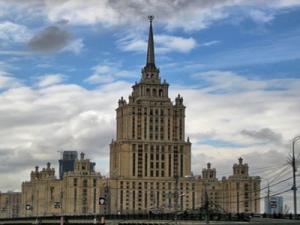 Гости́ница «Hilton Moscow Leningradskaya»В э́том зда́нии нахо́дится гости́ница, чьё бы́вшее назва́ние совпада́ет с одни́м из назва́ний второ́й столи́цы Росси́и. Зда́ние нахо́дится на Комсомо́льской пло́щади и явля́ется са́мой ни́зкой сестро́й.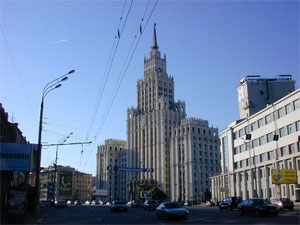 Высо́тное зда́ние на пло́щади Кра́сных Воро́тЗда́ние было постро́ено в са́мой высо́кой то́чке Садо́вого кольца́. Оно́ нахо́дится на ме́сте, где ра́ньше стоя́л дом, в кото́ром роди́лся М.Ю. Ле́рмонтов.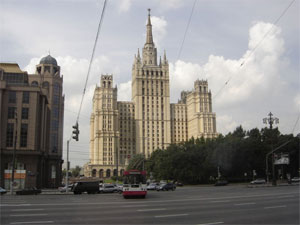 Жило́й дом на Ку́дринской пло́щадиДвадцати́ четырёхэта́жное зда́ние, чья́ высота́ достига́ет ста́ пятидесяти́ шести́ ме́тров. Ря́дом со зда́нием нахо́дится Моско́вский зоопа́рк, под ни́м располага́ется се́ть сооруже́ний – бомбоубе́жищ.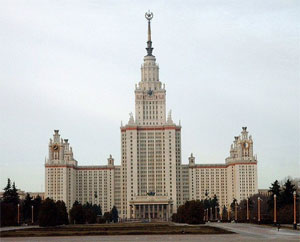 Гла́вное зда́ние МГУ на Воробьёвых гора́хПо э́тому зда́нию ежедне́вно хо́дят со́тни молоды́х люде́й – студе́нтов одного́ из лу́чших ву́зов страны́. Ра́ньше э́то было́ са́мое высо́кое зда́ние во всей Москве́. Располо́жено оно́ на Воробьёвых гора́х.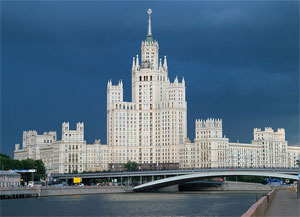 Жило́й дом на Коте́льнической на́бережнойСто́ семидесяти́ шести́метро́вое высо́тное зда́ние, кото́рое располага́ется в у́стье реки́ Я́узы. В нём нахо́дится музе́й-кварти́ра изве́стной сове́тской балери́ны и наро́дной арти́стки СССР.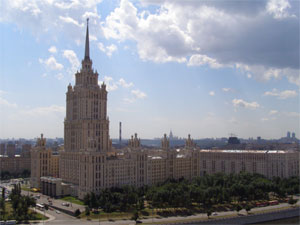 Гости́ница «Рэ́диссон Ро́йал, Москва́» (бы́вшая гости́ница «Украи́на»)Пятизвёздочная гости́ница, кото́рая нахо́дится ря́дом с моско́вским Бе́лым До́мом. Ра́ньше несла́ назва́ние восто́чноевропе́йской страны́, по́сле реконстру́кции в 2010 году́ ста́ла ча́стью сети́ элита́рных гости́ниц.Оста́лось после́днее зда́ние. Допо́лните его назва́ние и приду́майте описа́ние, характеризу́ющие его.Оста́лось после́днее зда́ние. Допо́лните его назва́ние и приду́майте описа́ние, характеризу́ющие его.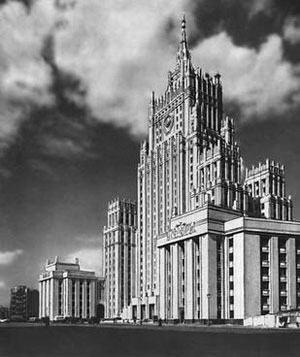 Зда́ние Министе́рства Иностра́нных Дел Росси́йской Федера́ции